河南住方科技有限公司年产80万平方米铝合金门窗生产制造项目、扩建年产40万平方米铝合金门窗生产制造项目竣工环境保护验收意见河南住方科技有限公司根据《建设项目环境保护管理条例》，并对照《建设项目竣工环境保护验收暂行办法》，严格按照国家有关法律法规、建设项目竣工环境保护验收技术规范、项目环境影响报告和审批部门审批决定等要求组织本项目进行竣工验收，成立验收组并实地踏勘了现场，听取了建设单位对项目进展情况、验收报告编制单位对验收报告和监测单位对监测报告的详细介绍，经认真讨论，提出验收意见如下：工程建设基本情况（一）建设地点、规模、主要建设内容本项目位于新乡市卫辉市后河镇工业园区，占地面积20150m2，主要构筑物为生产车间、原料、成品区和办公楼等。（二）建设过程及环保审批情况河南住方科技有限公司根据市场需求投资4000万元在新乡市卫辉市后河镇工业园区建设年产80万平方米铝合金门窗生产制造项目，于2019年3月委托济源蓝天科技有限责任公司编制《河南住方科技有限公司年产80万平方米铝合金门窗生产制造项目环境影响报告表》，该项目环评报告于2019年12月16日通过卫辉市环境保护局审批，审批文号为卫环监[2019]45号。河南住方科技有限公司投资2000万元在新乡市卫辉市后河镇工业园区建设扩建年产 40 万平方米铝合金门窗生产制造项目，于2020年8月委托新乡市国环宏博节能环保科技有限公司编制《河南住方科技有限公司扩建年产 40 万平方米铝合金门窗生产制造项目环境影响报告表》，该项目环评报告于2020年10月22日通过卫辉市环境保护局审批，审批文号为卫环监[2020]31号。根据《建设项目环境保护管理条例》和《建设项目竣工环境保护验收暂行办法》（国环规环评[2017]4号），河南住方科技有限公司对本项目组织实施验收。年产80万平方米铝合金门窗生产制造项目于2020年1月开工建设，2020年2月竣工，并于2020年10月开始设备调试。年产80万平方米铝合金门窗生产制造项目于2020年10月开工建设，2020年10月竣工，并于2020年10月开始设备调试。河南永蓝检测技术有限公司于2020年11月24日至25日对建设项目进行了竣工验收监测并出具监测报告。2020年11月河南住方科技有限公司为该项目编制竣工环境保护验收监测报告。在项目到调试过程中无环境投诉、违法或处罚记录等。（三）投资情况本项目总投资为300万元，其中环保投资为14.5万元，占总投资的4.8%；实际总投资300万元，其中环保投资14.5万元，占实际总投资4.8%。（四）验收范围本次验收的范围为河南住方科技有限公司年产80万平方米铝合金门窗生产制造项目、扩建年产40万平方米铝合金门窗生产制造项目的主体工程、环保工程、公用工程的建设、运行及环保要求的落实情况。二、项目变动情况经现场实地勘察，项目实际建设与原环评报告及环评批复存在以下变动：（1）生产设备变动：年产80万平方米铝合金门窗生产制造项目在实际生产过程中减少了1台数控双头锯，2台六轴端面铣，2台双柱液压冲床，1台双头仿型铣，3台组角机，2台数控角码锯，1台台钻，扩建年产40万平方米铝合金门窗生产制造项目在实际生产过程中减少了10台数控双头锯，1台六轴端面铣，3台双柱液压冲床，1台双头仿型铣，1台多头群钻，3台铰链机，2台平开液压机，与原环评报告对照，设备数量有所减少，但在实际建设时目前现有设备的生产能力能够达到75%产能的要求，不新增产能及污染物，符合验收要求。（2）工艺变动：与原环评相比，年产80万平方米铝合金门窗生产制造项目生产工艺流程里的打胶改为外协，生产工艺改变，但污染物因子和数量均减少，优于环评，不属于重大变更。（3）环保设施变动：因工艺打胶改为外协，UV光氧不需建设。企业实际生产过程中员工在厂内食宿改为不在厂内食宿，因此油烟净化器不需安装，隔油池不需建设。污染物因子和数量均减少，优于环评，不属于重大变更。（4）危废变动：企业实际建设中减少打胶工艺，因此UV光氧不需建设，废紫外灯管、废催化版和废活性炭不产生。企业在实际生产过程中液压油使用量很少，危废只有含油废抹布，没有液态废液压油产生。企业通过合理分配环保设备，优化环保措施，使污染物能够实现达标排放。根据监测数据及企业实际采取的措施，污染物均得到合理的处置，无新增污染物产生，因此不属于重大变动。三、环境保护设施建设情况（1）废水年产80万平方米铝合金门窗生产制造项目产生的废水主要为员工生活污水、无生产废水，生活污水经化粪池处理后通过污水管网排入卫辉中州水务有限公司东关污水处理厂进一步处理达标后排入东孟姜女河，属于间接排放。1、废水污染物产排情况项目员工共计180人，其中80人在厂区内食宿，每天生产8小时，年工作300天，不在厂区食宿的员工，生活用水量按30L/人·d计算，在厂区食宿的员工，生活用水量按50L/人·d计算，则用水量为7t/d，污水排放系数以0.8计，则生活污水排放量为5.6t/d，即1680t/a，类比废水水质：COD350mg/L、SS300mg/L、NH3-N25mg/L、TP3mg/L、TN30mg/L，经化粪池处理后的水质为COD250mg/L、SS180mg/L、NH3-N25mg/L、TP3mg/L、TN30mg/L。2、污水处理厂依托可行性分析卫辉中州水务有限公司东关污水处理厂位于卫辉市东部，东环路以东，东关村以北，收水范围为卫辉市城区生活水，采用CASS处理工艺，设计处理规模为5万m3/d，目前实际处理规模4万m3/d，剩余处理规模1万m3/d，本项目废水排放量为5.6m3/d，远小于1万m3/d。本项目位于新乡市卫辉市后河镇工业园区，在卫辉中州水务有限公司东关污水处理厂的收水范围内，项目生活污水经化粪池处理后水质为COD250mg/L、SS180mg/L、NH3-N25mg/L、TP3mg/L、TN30mg/L，能够满足卫辉中州水务有限公司东关污水处理厂的收水标准COD≤355mg/L、NH3-N≤35mg/L、SS≤230mg/L、TP≤3.5mg/L。扩建年产40万平方米铝合金门窗生产制造项目无生产废水产生；废水主要为生活污水，本项目利用原有劳动定员不新增生活污水。（2）废气本项目生产工艺及原材料不涉及废气产生。 （3）噪声该项目生产过程中产生的噪声主要机械设备运行噪声，工程噪声源强在70~85dB（A）。项目选用低噪声设备，采用加大减震基础，安装减震装置。合理安排作业时间，合理布局，采用封闭式生产车间，使用隔声墙体，厂内设置绿化带隔声。（4）固体废物年产80万平方米铝合金门窗生产制造项目固废主要为开料、开角码、冲孔、锣榫、铣锁孔工艺产生的边角料和金属屑、包装过程产生的废包装物和生产过程中的含油废抹布。扩建年产40万平方米铝合金门窗生产制造项目固体废物包括一般固体废物和危险废物。一般固体废物包括开料、开角码、冲孔、锣榫、铣锁孔工艺产生的边角料和金属屑、包装过程产生的废包装物；危险废物主要包括设备维护过程和冲孔过程中产生的含油废抹布。产生的废弃物均在厂区暂存。本项目不涉及新增劳动定员不涉及生活垃圾。边角料、金属屑和包装过程产生的废包装物收集后外售；含油废抹布危废间暂存后，混入生活垃圾中，运至垃圾中转站集中处理。四、环境保护设施调试效果（一）污染物达标排放情况（1）废气本项目不涉及废气。（2）废水年产80万平方米铝合金门窗生产制造项目产生的废水主要为员工生活污水、无生产废水，生活污水经化粪池处理后通过污水管网排入卫辉中州水务有限公司东关污水处理厂进一步处理达标后排入东孟姜女河，属于间接排放。1、废水污染物产排情况项目员工共计180人，其中80人在厂区内食宿，每天生产8小时，年工作300天，不在厂区食宿的员工，生活用水量按30L/人·d计算，在厂区食宿的员工，生活用水量按50L/人·d计算，则用水量为7t/d，污水排放系数以0.8计，则生活污水排放量为5.6t/d，即1680t/a，类比废水水质：COD350mg/L、SS300mg/L、NH3-N25mg/L、TP3mg/L、TN30mg/L，经化粪池处理后的水质为COD250mg/L、SS180mg/L、NH3-N25mg/L、TP3mg/L、TN30mg/L。2、污水处理厂依托可行性分析卫辉中州水务有限公司东关污水处理厂位于卫辉市东部，东环路以东，东关村以北，收水范围为卫辉市城区生活水，采用CASS处理工艺，设计处理规模为5万m3/d，目前实际处理规模4万m3/d，剩余处理规模1万m3/d，本项目废水排放量为5.6m3/d，远小于1万m3/d。本项目位于新乡市卫辉市后河镇工业园区，在卫辉中州水务有限公司东关污水处理厂的收水范围内，项目生活污水经化粪池处理后水质为COD250mg/L、SS180mg/L、NH3-N25mg/L、TP3mg/L、TN30mg/L，能够满足卫辉中州水务有限公司东关污水处理厂的收水标准COD≤355mg/L、NH3-N≤35mg/L、SS≤230mg/L、TP≤3.5mg/L。扩建年产40万平方米铝合金门窗生产制造项目无生产废水产生；废水主要为生活污水，本项目利用原有劳动定员不新增生活污水。（3）噪声企业南厂界昼间噪声值范围为51～60dB(A)，夜间噪声值范围为40～46dB(A)，企业北厂界昼间噪声值范围为50～59dB(A)，夜间噪声值范围为40～46dB(A)，经监测结果可知，厂界噪声能够满足《工业企业厂界环境噪声排放标准》（GB12348-2008）3类（昼间65dB（A）、夜间55dB（A））标准要求。（4）固体废物年产80万平方米铝合金门窗生产制造项目固废主要为开料、开角码、冲孔、锣榫、铣锁孔工艺产生的边角料和金属屑、包装过程产生的废包装物和生产过程中的含油废抹布。扩建年产40万平方米铝合金门窗生产制造项目固体废物包括一般固体废物和危险废物。一般固体废物包括开料、开角码、冲孔、锣榫、铣锁孔工艺产生的边角料和金属屑、包装过程产生的废包装物；危险废物主要包括设备维护过程和冲孔过程中产生的含油废抹布。产生的废弃物均在厂区暂存。本项目不涉及新增劳动定员不涉及生活垃圾。边角料、金属屑和包装过程产生的废包装物收集后外售；含油废抹布危废间暂存后，混入生活垃圾中，运至垃圾中转站集中处理。五、工程建设对环境的影响验收监测期间，项目各项污染物均能够做到达标排放或有效处理处置，项目建设对周围环境影响很小，满足验收要求。六、验收结论河南住方科技有限公司年产80万平方米铝合金门窗生产制造项目、扩建年产40万平方米铝合金门窗生产制造项目在建设过程中，基本按照环评及其批复要求落实相关环保设施，各项污染物能够实现达标排放或合理处置，项目建设对环境影响很小。综上所述，河南住方科技有限公司年产80万平方米铝合金门窗生产制造项目、扩建年产40万平方米铝合金门窗生产制造项目不存在《建设项目竣工环境保护验收暂行办法》中所规定的验收不合格情形，验收组一致同意本项目通过本项目竣工环境保护验收。七、验收组员信息河南住方科技有限公司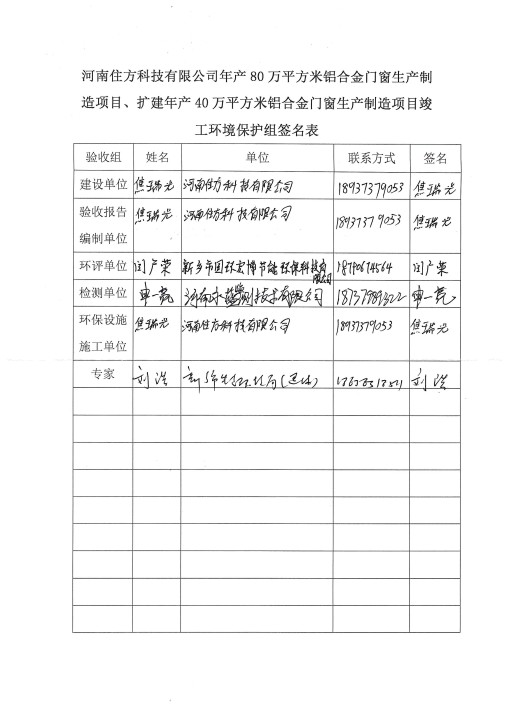 